基本信息基本信息 更新时间：2024-05-18 10:55  更新时间：2024-05-18 10:55  更新时间：2024-05-18 10:55  更新时间：2024-05-18 10:55 姓    名姓    名胡胜青胡胜青年    龄44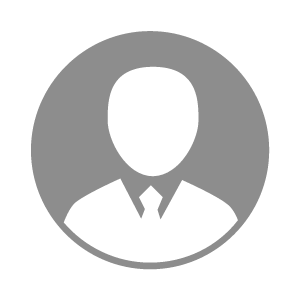 电    话电    话下载后可见下载后可见毕业院校麻城市理工学校邮    箱邮    箱下载后可见下载后可见学    历中专住    址住    址期望月薪10000-20000求职意向求职意向畜牧场场长,活畜禽销售专员,饲料原料销售经理畜牧场场长,活畜禽销售专员,饲料原料销售经理畜牧场场长,活畜禽销售专员,饲料原料销售经理畜牧场场长,活畜禽销售专员,饲料原料销售经理期望地区期望地区不限不限不限不限教育经历教育经历就读学校：麻城市理工学校 就读学校：麻城市理工学校 就读学校：麻城市理工学校 就读学校：麻城市理工学校 就读学校：麻城市理工学校 就读学校：麻城市理工学校 就读学校：麻城市理工学校 工作经历工作经历工作单位：武汉延锋汽车内饰系统有限公司 工作单位：武汉延锋汽车内饰系统有限公司 工作单位：武汉延锋汽车内饰系统有限公司 工作单位：武汉延锋汽车内饰系统有限公司 工作单位：武汉延锋汽车内饰系统有限公司 工作单位：武汉延锋汽车内饰系统有限公司 工作单位：武汉延锋汽车内饰系统有限公司 自我评价自我评价·有5年生产管理经验及管理工具的应用
·有新厂筹建及办证经验
·熟悉国标肥和生物有机肥的标准与配方
·设备维保、安全及产品质量操作培训
·成本核算及物料控制
·熟练操作办公软件和Erp系统
·有C1驾照,5年驾龄,适应出差.·有5年生产管理经验及管理工具的应用
·有新厂筹建及办证经验
·熟悉国标肥和生物有机肥的标准与配方
·设备维保、安全及产品质量操作培训
·成本核算及物料控制
·熟练操作办公软件和Erp系统
·有C1驾照,5年驾龄,适应出差.·有5年生产管理经验及管理工具的应用
·有新厂筹建及办证经验
·熟悉国标肥和生物有机肥的标准与配方
·设备维保、安全及产品质量操作培训
·成本核算及物料控制
·熟练操作办公软件和Erp系统
·有C1驾照,5年驾龄,适应出差.·有5年生产管理经验及管理工具的应用
·有新厂筹建及办证经验
·熟悉国标肥和生物有机肥的标准与配方
·设备维保、安全及产品质量操作培训
·成本核算及物料控制
·熟练操作办公软件和Erp系统
·有C1驾照,5年驾龄,适应出差.·有5年生产管理经验及管理工具的应用
·有新厂筹建及办证经验
·熟悉国标肥和生物有机肥的标准与配方
·设备维保、安全及产品质量操作培训
·成本核算及物料控制
·熟练操作办公软件和Erp系统
·有C1驾照,5年驾龄,适应出差.·有5年生产管理经验及管理工具的应用
·有新厂筹建及办证经验
·熟悉国标肥和生物有机肥的标准与配方
·设备维保、安全及产品质量操作培训
·成本核算及物料控制
·熟练操作办公软件和Erp系统
·有C1驾照,5年驾龄,适应出差.·有5年生产管理经验及管理工具的应用
·有新厂筹建及办证经验
·熟悉国标肥和生物有机肥的标准与配方
·设备维保、安全及产品质量操作培训
·成本核算及物料控制
·熟练操作办公软件和Erp系统
·有C1驾照,5年驾龄,适应出差.其他特长其他特长